INVITAŢIELASesiunea Națională de Comunicări Științifice Studențești„SURSELE DE ENERGIE ÎN DEZVOLTAREA ȘI ADMINISTRAREA AFACERILOR DURABILE”Ediția a III-a13-15 noiembrie 2019Ne face o deosebită plăcere să invităm studenţii, masteranzii și doctoranzii universității dumneavoastră, împreună cu cadrele didactice, să participe cu lucrări laSesiunea Națională de Comunicări Științifice Studențești„SURSELE DE ENERGIE ÎN DEZVOLTAREA ȘI ADMINISTRAREA AFACERILOR DURABILE”Ediția a III-aPentru realizarea programului manifestării, asteptăm pe adresa de mail mihaspataru@yahoo.com, până la data de  5 noiembrie 2019, orele 18.00, fișa de înscriere completată, titlurile comunicărilor științifice și abstractele, în limba  română și engleză, de 250-300 de cuvinte. Lucrările care participă la această competiție pot fi elaborate și prezentate în echipă.Coordonator proiect,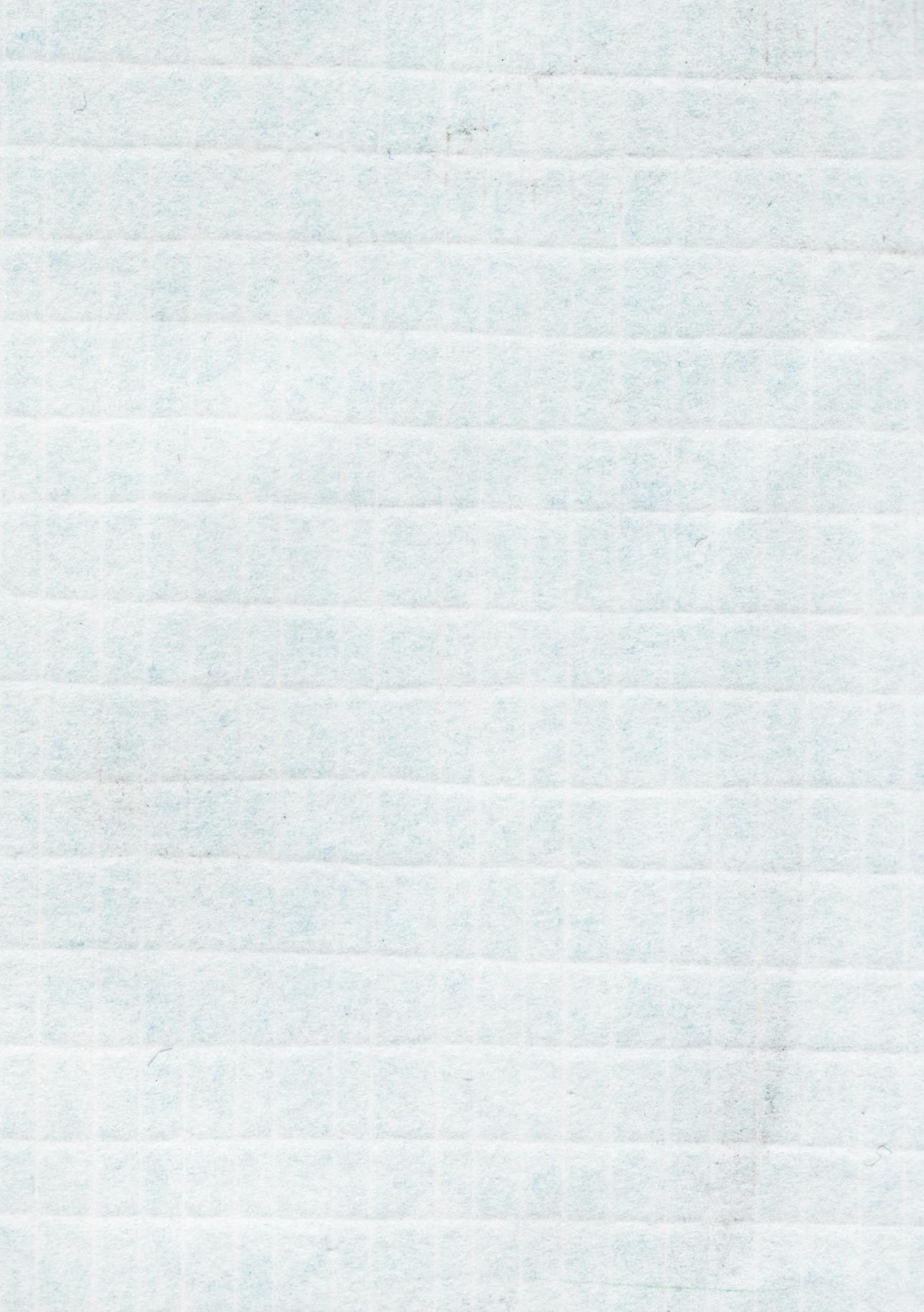 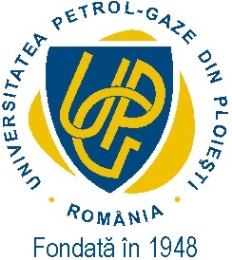 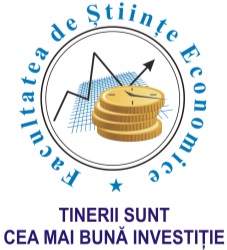 Universitatea Petrol-Gaze din Ploiești Societatea AntreprenorialăStudențeascăFacultatea de Ştiinţe Economice